Rotary Post-Graduate Scholarship 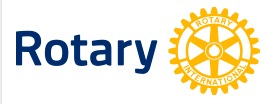 Application FormRotary Clubs of Malta & Gozo - Year of Study 2017-2018	I hereby submit my application for consideration for a Rotary Scholarship to the Rotary Clubs of Malta. I accept for my personal information to be treated in conformity with the Data Protection Act currently applicable in Malta.  I confirm that I am not related to a member of any Rotary Club either in Malta or overseas.I confirm that I am a resident of the Republic of Malta.Signed: ____________________________	Date: ____________________Name: 	____________________________	Personal InformationPersonal InformationPersonal InformationPersonal InformationPersonal InformationPersonal InformationName & SurnameAddressMobile:e-MailPrior EducationPrior EducationPrior EducationPrior EducationPrior EducationPrior EducationList the institutes of education attended by you from secondary level onwards. In the case of tertiary education include details of degrees received, place of study, and field of study for each.List the institutes of education attended by you from secondary level onwards. In the case of tertiary education include details of degrees received, place of study, and field of study for each.List the institutes of education attended by you from secondary level onwards. In the case of tertiary education include details of degrees received, place of study, and field of study for each.List the institutes of education attended by you from secondary level onwards. In the case of tertiary education include details of degrees received, place of study, and field of study for each.List the institutes of education attended by you from secondary level onwards. In the case of tertiary education include details of degrees received, place of study, and field of study for each.List the institutes of education attended by you from secondary level onwards. In the case of tertiary education include details of degrees received, place of study, and field of study for each.Language skillsLanguage skillsLanguage skillsLanguage skillsLanguage skillsLanguage skillsList all languages you speak, including your native language, in order of competence.NB : it is a requirement for the applicant to have adequate speaking knowledge of the language of the country chosen where the university is located.List all languages you speak, including your native language, in order of competence.NB : it is a requirement for the applicant to have adequate speaking knowledge of the language of the country chosen where the university is located.List all languages you speak, including your native language, in order of competence.NB : it is a requirement for the applicant to have adequate speaking knowledge of the language of the country chosen where the university is located.List all languages you speak, including your native language, in order of competence.NB : it is a requirement for the applicant to have adequate speaking knowledge of the language of the country chosen where the university is located.List all languages you speak, including your native language, in order of competence.NB : it is a requirement for the applicant to have adequate speaking knowledge of the language of the country chosen where the university is located.List all languages you speak, including your native language, in order of competence.NB : it is a requirement for the applicant to have adequate speaking knowledge of the language of the country chosen where the university is located.Course of Study InformationCourse of Study InformationCourse of Study InformationCourse of Study InformationCourse of Study InformationCourse of Study InformationProvide the following information about the academic program at the institution you plan to attend. Provide the following information about the academic program at the institution you plan to attend. Provide the following information about the academic program at the institution you plan to attend. Provide the following information about the academic program at the institution you plan to attend. Provide the following information about the academic program at the institution you plan to attend. Provide the following information about the academic program at the institution you plan to attend. Name of institutionCityCountryLanguage(s) of instructionWebsiteCourse of studyDates of studyCost of Course Fees Annually in $Estimated Accommodation & Travel expenses annually in $Estimated Accommodation & Travel expenses annually in $Estimated Accommodation & Travel expenses annually in $List the classes you plan to take and any relevant links to information about the program.List the classes you plan to take and any relevant links to information about the program.List the classes you plan to take and any relevant links to information about the program.List the classes you plan to take and any relevant links to information about the program.List the classes you plan to take and any relevant links to information about the program.List the classes you plan to take and any relevant links to information about the program.How does your proposed field of study align with the Rotary Foundation’s Areas of Focus?How does your proposed field of study align with the Rotary Foundation’s Areas of Focus?How does your proposed field of study align with the Rotary Foundation’s Areas of Focus?How does your proposed field of study align with the Rotary Foundation’s Areas of Focus?How does your proposed field of study align with the Rotary Foundation’s Areas of Focus?How does your proposed field of study align with the Rotary Foundation’s Areas of Focus?How do your long-term professional goals align with Rotary’s goals in the selected area of focus?How do your long-term professional goals align with Rotary’s goals in the selected area of focus?How do your long-term professional goals align with Rotary’s goals in the selected area of focus?How do your long-term professional goals align with Rotary’s goals in the selected area of focus?How do your long-term professional goals align with Rotary’s goals in the selected area of focus?How do your long-term professional goals align with Rotary’s goals in the selected area of focus?What are your plans immediately after concluding your studies?What are your plans immediately after concluding your studies?What are your plans immediately after concluding your studies?What are your plans immediately after concluding your studies?What are your plans immediately after concluding your studies?What are your plans immediately after concluding your studies?What experience and track record do you have in volunteering within your community or overseas?What experience and track record do you have in volunteering within your community or overseas?What experience and track record do you have in volunteering within your community or overseas?What experience and track record do you have in volunteering within your community or overseas?What experience and track record do you have in volunteering within your community or overseas?What experience and track record do you have in volunteering within your community or overseas?Why do you consider yourself to be an ideal candidate for this scholarship?Why do you consider yourself to be an ideal candidate for this scholarship?Why do you consider yourself to be an ideal candidate for this scholarship?Why do you consider yourself to be an ideal candidate for this scholarship?Why do you consider yourself to be an ideal candidate for this scholarship?Why do you consider yourself to be an ideal candidate for this scholarship?